                                    Дом без  насилия. Насилие – это преднамеренное применение физической силы или власти, действительное или в виде угрозы, направленное против себя, против иного лица, группы лиц или общины, результатом, которого являются  телесные повреждения, смерть, психологическая травма, отклонения в развитии или различного рода ущерб.Согласно официальной позиции ВОЗ, причины насилия отчасти обусловлены биологическими или иными личностными факторами, предрасположенностью человека к агрессии, однако, чаще всего, такие факторы взаимодействуют с семейными, культурными и прочими факторами внешнего характера и таким образом создают ситуацию, в которой возникает насилие. Суть любого насилия – это стремление максимально унизить жертву, поскольку только таким способом тот, кто проявляет насилие, может на время почувствовать себя «выше».                                        Напряженность жизни, бездуховность, стрессы, социальная неустроенность, утрата ориентиров и семейных ценностей, возросшая алкоголизация... Все это в значительной степени формирует благодатную почву для возникновения той или иной формы насилия.
        Семья –  закрытая система, происходящие в ней негативные моменты (ссоры, конфликты, наказания) чаще всего, скрыты от окружающих и труднодоступны для общественности и правоохранительных органов. 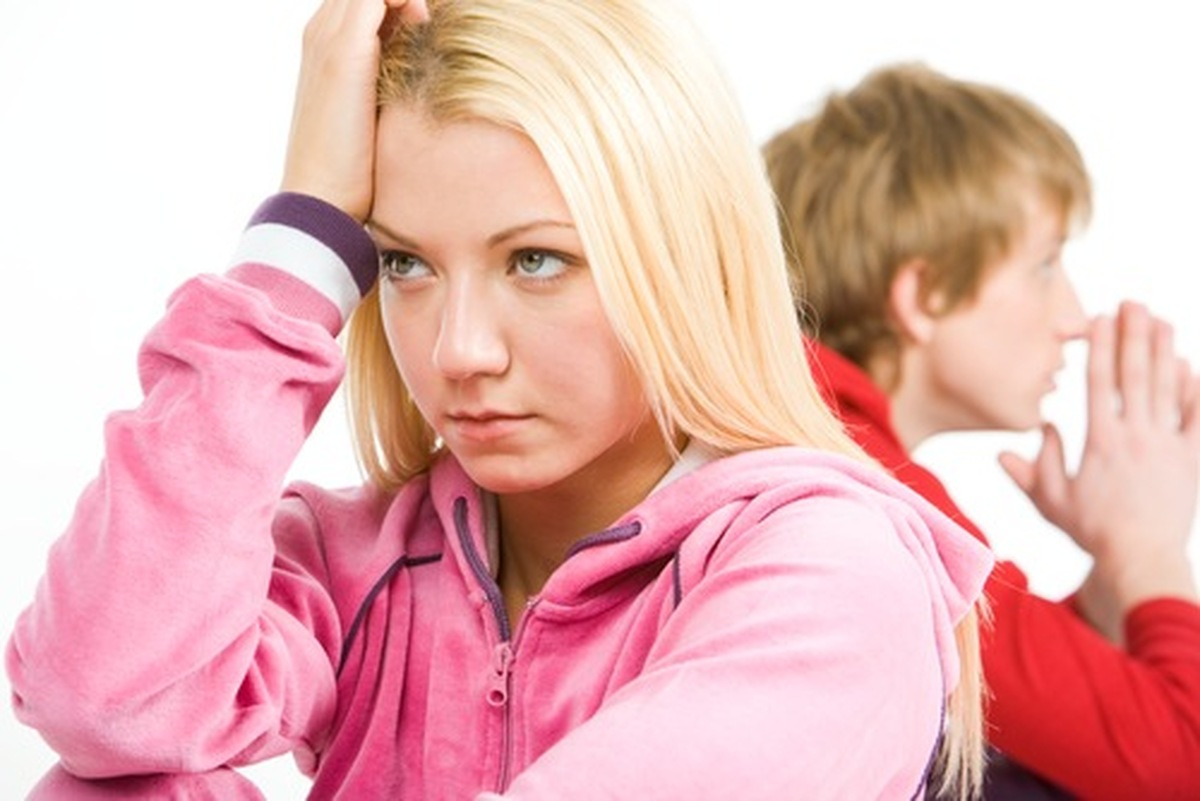                                          Признаки насилия в семье:
         — партнер часто впадает в неконтролируемую ярость по поводу и без;
         — страдает чрезмерной подозрительностью, в частности постоянно подозревает в измене;
        -    подвержен перепадам настроения, от которого зависит совместная повседневная жизнь;
         — запрещены любые социальные взаимодействия без его участия;
         — внушает страх;
         — угрожает убийством, в случае если вы покинете его.Типы насилия в семье: физическое; психологическое, сексуальное и экономическое.Психологическое насилие – чаще всего встречающийся вид насилия в семье (унижение, оскорбление, контроль поведения, изоляция, ограничение круга общения жертвы,  допрос, шантаж, угрозы причинения насилия. Физическое насилие – прямое или косвенное воздействие на жертву с целью причинения физического вреда: (нанесение увечий, тяжких телесных повреждений, побои, пинки, толчки, пощечины). Сексуальное насилие – любое принудительное сексуальное действие или использование сексуальности другого человека. Экономическое насилие – попытки лишения  возможности распоряжаться семейным бюджетом, иметь средства и права распоряжаться ими по своему усмотрению, экономическое давление на несовершеннолетних детей и т.д.Отсутствие заботы – это пренебрежение основными потребностями человека (в еде, одежде, медпомощи, присмотре и другое). В семье наиболее частыми жертвами насилия становятся женщины и дети.  Каждая 3-я женщина в стране страдает от физического насилия в семье, почти каждый второй случай насилия кончается для женщины нанесением телесного повреждения,  за помощью обращается лишь треть из них, в большинстве случаев насильник остается безнаказанным.
          Дети в семье могут становиться как невольными свидетелями, так и непосредственными  жертвами. 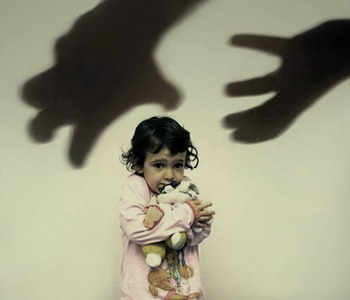  Периодические ссоры в семье явление рядовое и полностью избежать данного варианта выяснения отношения не удастся. Опасность предоставляют ситуации, когда агрессия переходит границы и носит постоянный характер. Это не только может принести физический вред здоровью ребенка, но и негативно сказаться на его психическом состоянии, в том числе, послужить причиной патологических изменений характера, перейти в дальнейшем во «вредную привычку». Организации здравоохранения осуществляют мероприятия по профилактике и борьбе с насилием в семье:- оказание  психиатрической (психотерапевтической) помощи жертвам насилия; - передача информации в компетентные органы для принятия необходимых мер.Пациентам, пострадавшим от домашнего насилия, обеспечено проведение комплексного обследования и оказание квалифицированной медицинской, психологической и социальной помощи.В зависимости от ситуации, такая помощь может быть оказана в амбулаторных, стационарных или в условиях психиатрических отделений дневного пребывания. Практические советы по предупреждению домашнего насилия.Как не стать жертвой домашнего насилия? 1, Не молчите! Звоните на горячие линии, обращайтесь в государственные органы!2. Обращайте внимание на «маркеры» насилия уже на первом этапе знакомства с молодыми людьми: запрещает ли вам мужчина видеться с подругами, ограничивает ли общение с родителями.3. Присматривайтесь друг к другу заранее. Психологи утверждают: агрессия и насилие встречаются чаще в семьях, где оба партнера имеют взрывной характер, не наделены терпением, не умеют ждать и анализировать.4. Не будьте равнодушными, если знаете, что кто-то из знакомых подвергается домашнему насилию, или видите его.5. Воспитывайте детей в уважении друг к другу.6. Обращайте внимание на насилие в отношении детей. Оно не менее важно, чем в отношении женщин, и может иметь более серьезные последствия.Помните, что психологическая помощь нужна и жертвам насилия и агрессорам. Все  формы воздействия на человека приводят к утрате доверия к себе и миру, беспокойству, тревожности, нарушениям сна и аппетита, депрессии, агрессивности, угодливости,, низкой самооценке.   Возрастает склонность к уединению, формируются суицидальные наклонности и может возникнуть личностная психопатология различной этиологии - наркотические зависимости, булимия, анорексия, соматические и психосоматические заболевания - язва желудка, аллергии, избыточный вес, нервные тики. 
           Дети и подростки, ставшие свидетелями домашнего насилия, перенимают гендерную модель поведения (80 % склонны к преступлениям, 40 % — к  жестоким)  и воспроизводят её в следующем  поколении.  

                                                 «Не зная  броду, не суйся в воду».За окном  с каждым днём становиться всё теплее. Взрослым и детворе надоело сидеть дома, и они стремятся на улицу, подышать свежим весенним воздухом, погреться на весеннем солнце, получить позитивные эмоции.   Большие и малые  водоемы освобождаются ото льда, а она  так и манит заядлых рыбаков, любителей провести  отдых  у воды.  Отправляясь к воде люди, хотят позитивных эмоций и не думают о безопасности, не предполагают, что может случиться беда там, где ее совсем не ждешь.Чтобы отдых не был омрачен непоправимыми последствиями, следует  знать и соблюдать правила безопасного поведения на воде.На протяжении ряда лет основными причинами утопления людей являются:  несоблюдение  правил безопасного поведения на водах;  личная неосторожность и беспечность; а гибели детей – недосмотр родителей или оставление их одних без присмотра.Статистика  печальна, число утонувших сравнимо с количеством погибших в автомобильных катастрофах или при пожарах. Взрослые и дети  знают, что переходить улицу нужно на зелёный свет светофора или по пешеходному переходу,  со спичками играть опасно, может вспыхнуть пожар, а вот на  воде многие ведут себя беспечно, забывая, что вода несет опасность. В зонах спасания спасательных станций риск утонуть сводится практически к нулю.  Но на все, более чем 20 тысяч рек и более 10 тысяч озёр нашей Республики,  спасателей не выставишь. Каждый человек должен сам позаботиться о своём здоровье и о здоровье окружающих его людей, принять все меры безопасности при отдыхе у воды или на воде. Специалисты утверждают, человек может захлебнуться водой моментально, при неумении плавать и  при стрессовой ситуации.  Смерть от недостатка кислорода в организме наступает через 2 – 3 минуты, при условии, что пострадавший был совершенно здоров. У многих граждан выработался стереотип, что отдых на природе (в том числе на берегу водоема) не получится хорошим без обильного употребления спиртных напитков. Стоит хорошо усвоить,   купание и алкоголь -  несовместимы.  Купание в нетрезвом состоянии – самоубийство, пьяный является угрозой  и для окружающих. Выпивший человек не может адекватно оценивать опасность, у него замедлены рефлексы.По статистическим  данным, около 70% утонувших людей (независимо в каком году), находились в нетрезвом состоянии. Совершенно не обязательно погружение в воду всего тела, бывает достаточно погрузить одно лицо  в воду и человек может захлебнуться.  Важной причиной утоплений граждан является купание в необорудованных  и запрещенных для этого местах (в котлованах, карьерах, мелиоративных каналах, пожарных водоемах и др. запрещенных местах). Не стоит забывать и о водоворотах, которые часто встречаются на  реках и водоёмах. Часто водовороты на поверхности воды не  заметны,  человек может попасть в такое место по незнанию.  На месте водоворота течение бывает сильное,  справиться с ним даже опытному пловцу   практически невозможно. На месте водоворота могут быть и глубокие ямы, из которых выбраться  сложно даже хорошо натренированному  купальщику. Пик детской гибели приходится на период с 12 до 18 часов, когда возможность контроля со стороны родителей,  как за поведением ребенка, так и за состоянием его безопасности ниже.Несовершеннолетние  в возрасте от 11 до 17 лет зачастую тонут из-за чрезмерной самоуверенности. Устраивая заплывы на дальность, ныряние на глубину и длительность, совершая прыжки в воду с запрещенных  для этого дамб, плотин, катеров, тарзанок, они подвергают свою жизнь опасности. При этом родители порой не считают нужным контролировать, где и как дети проводят время.  	Необходимо помнить, что виноваты во всех трагедиях связанных с гибелью или травмой детей,  взрослые - те, кто не предвидит и не предусматривает возможной опасности. Виноваты родители, не научившие осторожности ребенка.   Никто из родителей не хочет зла своему ребенку, в большинстве своем - это обычная человеческая беспечность.  	Необходимо знать, в воде опасно  всякое баловство, опасно даже в шутку хватать и тащить кого-то на глубину, силой удерживать под водой, подавать ложный сигнал о помощи.  	Вхождение и прыжки в воду в разгоряченном и возбужденном состоянии, когда, вследствие резкого перепада температуры, происходят спазмы сосудов (в том числе головного мозга и сердца) приводят к несчастным случаям. В воду нужно заходить постепенно, привыкая  к ее температуре.  Длительное, вплоть до судорожного состояния, пребывание в воде также опасно для здоровья, особенно детского (известно, как трудно вытащить ребенка из воды в жаркий день). При длительном нахождении в прохладной воде возможны судороги мышц и как следствие этому – несчастный случай. 	Одним из правил безопасности на воде является внимательное отношение к своим друзьям. Вся отдыхающая компания  должна заходить в воду вместе и вместе  выходить из воды, уделяя особое внимание детям.  Нужно внимательно следить за друзьями и близкими, что бы при необходимости оказать пострадавшему   незамедлительную помощь. Следует  хорошо запомнить правила безопасного поведения  у воды и на воде:  купаться можно только в безопасном месте, нельзя плавать, используя посторонние предметы: надувные матрасы, доски, надувные автомобильные камеры. Следует хорошо запомнить,  вода - это  стихия, с которой всегда нужно быть на стороже. Любая неосторожность, халатность, неумение  или незнание правил поведения на воде может привести  к трагическим последствиям.  Взрослым,  необходимо всегда помнить, что в их руках находится здоровье и жизнь детей, и поэтому не стоит рисковать и оставлять детей без присмотра, даже на несколько минут.